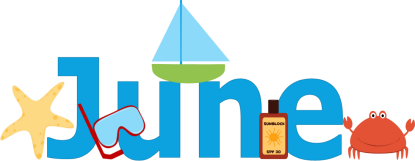 Wow! Can you believe it’s already time for summer?! What a great school year we have had at Chesterbrook! This month at Chesterbrook we will be gearing up for summer camp. There are still spots available for anyone who wants to register. This summer will have new fields trips, new in-house shows, and new vendors. Please remember to bring in sunscreen for the children as they will be spending more time outside, as well as extra clothes. Pre-K and Pre-K2 will hold their graduation on June 8th at 4pm. The students and teachers have worked so hard all year and we are so proud of them! We have a few reminders this month. Tuition is always due Friday for the upcoming week with a grace period until Tuesday at noon. Any payments that are received after Tuesday at noon will start receiving $25 late fee. This is per our tuition agreement and company policies. As mentioned before, it is time for sunscreen! If you would like to also provide bug spray, please feel free. There are skin product permission forms located at the front desk. Any sunscreens from last year that are expired will be thrown away as we cannot use those. Camp begins on June 18th with the first field trips the following week. We will have Fire, Rescue, and School safety day on June 20th. We will also have bus safety drills on Thursday June 21st as a precaution for the campers to understand what to do in an emergency. Please help us in encouraging safe practices in and out of the school including vehicles. It is our main goal to ensure the safety of every child that attends our school.Once again, thank you all for being a part of our Chesterbrook family. It has truly been an amazing year. If anyone ever has questions, comments, and/or concerns please do not hesitate to talk to management. We are so excited for this summer and we know the campers are too! Please see below for more dates to remember!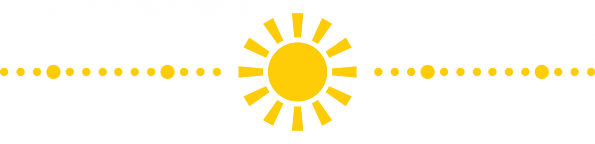 Dates to Remember:6/1- Pajama Day6/4- Bike Day, bring your bike to school!6/8- Pre-K & Pre-K2 Graduation @4pm, Brambleton Clubhouse on Legacy Dr6/15- LCPS Last Day of School, Beach Day End of the Year Party, Root Beer Floats w/ Dad in celebration of Father’s Day6/18- First Day of Camp, Wear camp shirts6/19- Technology Tuesday, feel bring in your electronics6/20- Fire, Rescue, and School Safety Day6/21- Bus Safety Drills for Pre-k through School Age Campers, Artistic Tuesday for Beginners through Int B6/22- Mike Perrello’s Magic Show @3pm6/25- Pre-K Field Trip to Zoofari, Toddler Splash Day6/26- Pre-K2 Field Trip to Zoofari, Beginners Splash Day6/27- School-Age Field Trip to Zoofari, Intermediate A Splash Day6/28- Pre-K Field Trip: Dogs of Dulles, Intermediate B Splash Day6/29- Minute to Win It for Pre-k through School-age Campers, Foodie Friday for Beginners through Intermediate BHere’s to a great summer!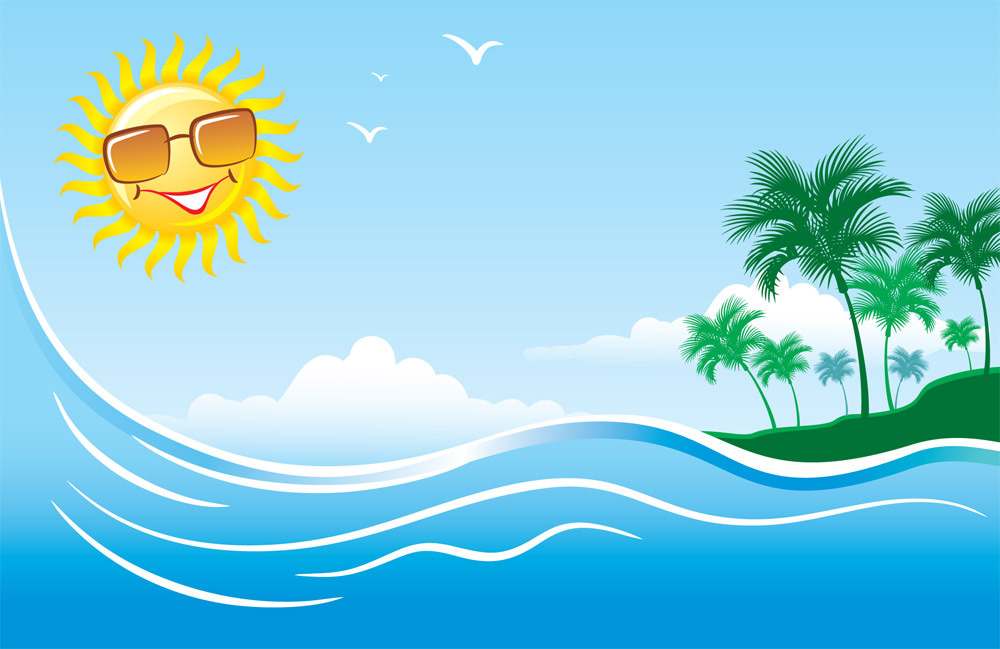 